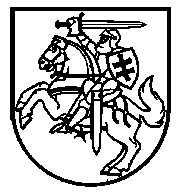 Lietuvos Respublikos VyriausybėnutarimasDĖL LIETUVOS RESPUBLIKOS VYRIAUSYBĖS 2002 M. BIRŽELIO 17 D. NUTARIMO NR. 910 „DĖL TARNYBOS LIETUVOS VALSTYBEI STAŽO SKAIČIAVIMO TAISYKLIŲ PATVIRTINIMO“ PAKEITIMO2018 m. rugsėjo 4 d. Nr. 889VilniusLietuvos Respublikos Vyriausybė nutaria:Pakeisti Tarnybos Lietuvos valstybei stažo skaičiavimo taisykles, patvirtintas Lietuvos Respublikos Vyriausybės 2002 m. birželio 17 d. nutarimu Nr. 910 „Dėl tarnybos Lietuvos valstybei stažo skaičiavimo taisyklių patvirtinimo“ ir 8 punktą išdėstyti taip:„8. Tarnybos stažą skaičiuoja valstybės arba savivaldybės institucijos ar įstaigos, kurioje valstybės tarnautojas, valstybės politikas, teisėjas ar valstybės pareigūnas eina pareigas, struktūrinis padalinys arba valstybės tarnautojas, atliekantis personalo administravimo funkcijas, o jeigu įstaigoje pagal Lietuvos Respublikos Vyriausybės 2018 m. vasario 7 d. nutarimą Nr. 126 „Dėl buhalterinės apskaitos ir personalo administravimo funkcijų atlikimo centralizuotai“ personalo administravimo funkcijos atliekamos centralizuotai, įstaiga, centralizuotai atliekanti personalo administravimo funkcijas.“Ministras Pirmininkas	Saulius SkvernelisVidaus reikalų ministras	Eimutis Misiūnas